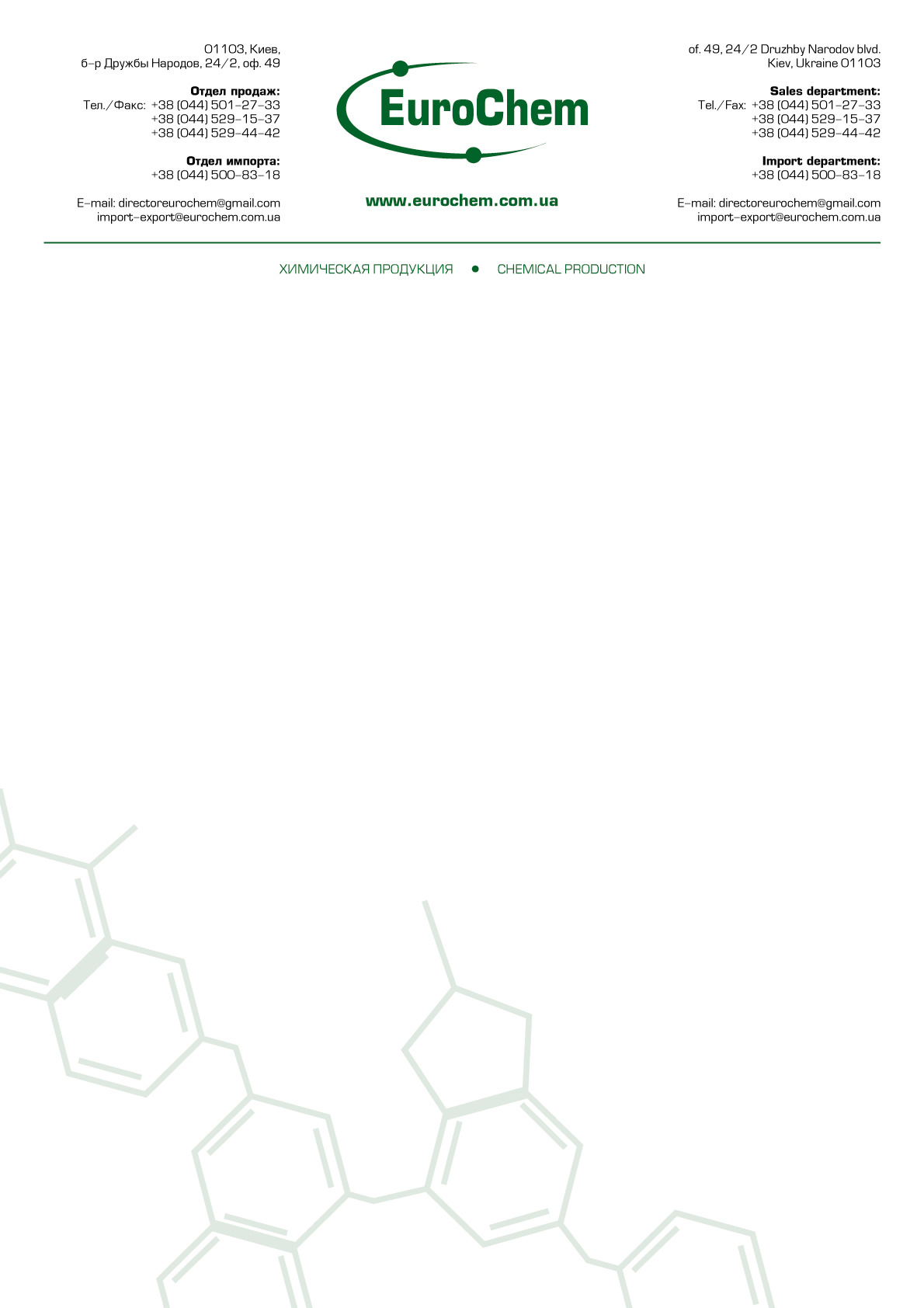 Коммерческое предложение!!!Компания «ЕврохимГруп» предлагает Вам сульфат магния со склада в г.Киеве.	Окончательная цена зависит от объема заказа.Учтем Ваши пожелания и интересы.Контактные данные:тел (067) 404-97-27, (067) 404-99-54, (044) 501-27-33e-mail: director@eurochem.com.uaБудем рады взаимовыгодно  и  долгосрочно сотрудничать!С уважениемДиректор Мелешко ЕлизаветаНаименованиеУпаковкаЦена за кг с НДС, USD /кгСульфат магния  99,5%, Китай25 кг272Cульфат магния  98%, Китай25 кг235Сульфат магния 99,5%, Турция25 кг323